2019  йылдың  « 09»  апреля                                       №_21__                                     от   « 09»  апреля  2019 годаҠАРАР		 		                                                       ПОСТАНОВЛЕНИЕОб утверждении Программы комплексного развития систем коммунальнойинфраструктуры сельского поселения Саитбабинский сельсовет муниципального района Гафурийский район Республики Башкортостанна 2019-20	25 годы»Руководствуясь Федеральным законом от 06.10.2003 г. «Об общих принципах организации местного самоуправления в Российской Федерации», постановлением Правительства Российской Федерации от 14.06.2013 № 502 «Об утверждении требований к программам комплексного развития систем коммунальной инфраструктуры поселений, городских округов», Уставом сельского поселения Саитбабинский сельсовет муниципального района Гафурийский район республики Башкортостан,постановляю:     1. Утвердить прилагаемую Программу комплексного развития  систем коммунальной инфраструктуры сельского поселения Саитбабинский сельсовет на 2019-2025 годы.      2. Опубликовать настоящее постановление на сайте сельского поселения Саитбабинский сельсовет муниципального района Гафурийский район Республики Башкортостан;  3. Контроль за исполнением настоящего постановления оставляю за собой.Глава  сельского  поселения                                            А.А.Сайфуллин         Приложениек Постановлениюадминистрации сельского поселения Саитбабинский сельсовет муниципального района Гафурийский район Республики Башкортостан  от 09.04.2019 г. № 21Программа комплексного развития систем коммунальнойинфраструктуры сельского поселения Саитбабинский сельсовет муниципального района Гафурийский район Республики Башкортостанна 2019-20	25годыПАСПОРТ программы ПредисловиеПрограмма разработана на основании Федерального закона от 06.10.2003 г. № 131-ФЗ «Об общих принципах организации местного самоуправления в Российской Федерации», Федерального закона от 30.12.2004 г. № 210-ФЗ «Об основах регулирования тарифов организацией коммунального комплекса».Неудовлетворительное состояние жилищно-коммунального комплекса сельского поселения Саитбабинский сельсовет обусловлено:- высокой степенью физического и морального износа основных фондов, средств и методов производства. Техническое состояние коммунальной инфраструктуры характеризуется низкой производительностью, высокой аварийностью, низким коэффициентом полезного действия мощностей и большими потерями энергоносителей. Планово-предупредительный ремонт уступил место аварийно-восстановительным работам, затраты на которые в 2-3 раза выше;- неудовлетворительным финансовым механизмом формирования затрат и определения регулируемых цен на услуги и иную продукцию организаций коммунального комплекса;- отсутствием экономических стимулов, снижением издержек, организаций коммунального комплекса при оказании жилищных и коммунальных услуг;- большими непроизводственными потерями энергии, воды и других ресурсов.Программа комплексного развития систем коммунальной инфраструктуры сельского поселения Саитбабинский сельсовет- это программа строительства и (или) модернизации систем коммунальной инфраструктуры и объектов коммунального хозяйства, в том числе объектов водоснабжения, водоотведения, обеспечивает развитие этих систем и объектов в соответствии с потребностями жилищного и промышленного строительства, повышение качества производимых для потребителей товаров (оказываемых услуг).Программа разработана для гарантированного покрытия перспективной потребности в энергоносителях и воде для обеспечения эффективного, качественного и надлежащего снабжения коммунальными ресурсами и минимальными издержками за весь цикл жизни систем жизнеобеспечения, а также в целях повышения инвестиционной привлекательности поселения за счет предоставления возможности быстро подключить новые объекты к коммунальным системам и получения коммунальных услуг по обоснованным ценам.Программа состоит из разделов:Раздел 1. Характеристика социально-экономического, демографическогосостояния сельского поселения Саитбабинский сельсоветРаздел 2. Комплексное развитие системы водоснабжения сельского поселения Саитбабинский сельсовет.Раздел 3. Система управления Программой и контроль за ходом ее выполнения.На основании Программы будут сформированы инвестиционные программы организаций коммунального комплекса по развитию системы коммунальной инфраструктуры необходимые для финансирования строительства и модернизации системы коммунальной инфраструктуры водоснабжения и водоотведения.В результате реализации Программы:- будет производиться строительство новых и модернизация существующих систем коммунальной инфраструктуры водоснабжения и водоотведения;- улучшится качество предоставляемых услуг;- будет обеспечена возможность осуществления жилищного строительства;- произойдет снижение уровня износа объектов коммунальной инфраструктуры;- повысится финансовая устойчивость предприятий коммунальной сферы.ВедениеПравовое обоснование Программы комплексного развития системкоммунальной инфраструктуры сельского поселения Саитбабинский сельсовет 2019 г. - 2025 г.Программа комплексного развития систем коммунальной инфраструктуры сельского поселения Саитбабинский сельсовет(далее именуется Программа) разработана на основании следующих документов:- Федеральный закон от 30.12.2004 N 210-ФЗ "Об основах регулирования тарифов организаций коммунального комплекса";  Постановление Правительства Российской Федерации от 14.06.2013 № 502 «Об утверждении требований к программам комплексного развития систем коммунальной инфраструктуры поселений, городских округов»,- Постановление Правительства Российской Федерации от 17.12.2010 N 1050 "О федеральной целевой программе "Жилище";- Распоряжение Правительства РФ от 02.02.2010 N 102-р "Об утверждении Концепции федеральной целевой программы "Комплексная программа модернизации и реформирования жилищно-коммунального хозяйства на 2010 - 2020 годы";- Проект схемы территориального планирования сельского поселения Саитбабинский сельсовет;Основные принципы формирования Программы комплексногоразвития систем коммунальной инфраструктурысельского поселения Саитбабинский сельсовет Формирование и реализация Программы комплексного развития систем коммунальной инфраструктуры сельского поселения Саитбабинский сельсовет основывается на следующих принципах:- мероприятия и решения Программы комплексного развития должны обеспечивать достижение поставленных целей;- обязательность включения мероприятий по энергосбережению при производстве, транспортировке и потреблении энергоресурсов;Главной целью Программы комплексного развития является обеспечение устойчивого качественного функционирования и развития систем коммунального комплекса сельского поселения Саитбабинский сельсовет с внедрением механизмов, обеспечивающих осуществление планируемого строительства новых, реконструкции и комплексного обновления (модернизации) существующих систем коммунальной инфраструктуры, улучшение экологической ситуации в муниципальном районе.Программа комплексного развития систем коммунальной инфраструктуры является базовым документом для разработки инвестиционных и производственных Программ организаций коммунального комплекса сельского поселения Саитбабинский сельсоветПрограмма комплексного развития систем коммунальной инфраструктуры сельского поселения Саитбабинский сельсовет представляет собой развернутый план действий, направленный на освоение новых территорий для комплексного жилищного строительства, обеспечения ресурсосбережения, формирования рыночных механизмов функционирования жилищно-коммунального хозяйства и условий для привлечения инвестиций, современной системы ценообразования, повышения эффективности градостроительных решений.Основными задачами Программы комплексного развития систем коммунальной инфраструктуры сельского поселения Саитбабинский сельсовет являются:- улучшение жилищных условий и качества жизни населения сельского поселения Саитбабинский сельсовет;- повышение эффективности отрасли жилищно-коммунального хозяйства;- развитие и модернизация жилищного фонда;- эффективное использование системы ресурсо- и энергосбережения;- создание благоприятного инвестиционного климата;- развитие и модернизация жилищного фонда;- модернизация и обновление коммунальной инфраструктуры при обеспечении доступности коммунальных ресурсов для потребителей;- использование системы частно-государственного партнерства, путем заключения концессионных соглашений или софинансирования инвестиционных проектов за счет средств бюджетов разных уровней.Раздел 1. Характеристика социально-экономического, демографическогосостояния сельского поселения Саитбабинский сельсовет1.1. Территория сельского поселения Саитбабинский сельсовет.Поселение расположено в северной части Гафурийского района РБ, в 57 километрах от районного центра Красноусольска. Административный центр – деревня Саитбаба находится в 135 км. От столицы Республики г.Уфы. ближайшей ж/д станции (Белое Озеро): 72 кмНа территории сельского поселения расположены 7 населённых пунктов — село Саитбаба, деревень: Краран-Елга, Кулканово, Имянник, Тугай, Усманово, Юзимяново, Новозаитово.1.2 Основные направления социально-экономического развития                                                                                                                                                                                                                                   Сельского поселения Саитбабинский сельсовета на период 2019 – 2025 годов Основными направлениями социально-экономического развития сельского поселения Саитбабинский сельсовет на 2015 год и плановый период 2016-2017 годов  будут реализация национальных проектов в области здравоохранения, образования, социальной политики и культуры, повышение уровня жизни населения поселения на основе роста производства и продолжения привлечения инвестиций в производственную сферу, улучшение жилищных условий населения путем участия в федеральных программах  по переселению из ветхого жилья, выбор управляющих компаний.  Планируемые мероприятия определены в соответствии с принятыми комплексными программами развития данных отраслейБюджетная сфераЗдравоохранение          Приоритетным направлением деятельности здравоохранения является удовлетворение потребности населения в первичной медико-санитарной помощи.Реализация мероприятий комплексной программы развития здравоохранения и приоритетного национального проекта "Здоровье" предусматривает:повышение качества и доступности оказываемой населению гарантированной (бесплатной) медицинской помощи;обеспечение приоритета профилактической направленности в деятельности системы здравоохранения и приоритетного развития первичной медико-санитарной помощи;Предусматривается дальнейшее участие организаций здравоохранения в районных программах: «Повышение безопасности дорожного движения».                                                Образование Основной целью развития муниципальной системы образования и молодежной политики будет практическая реализация прав детей, подростков и молодежи на получение доступного, качественного, эффективного образования в соответствии с их возможностями и способностями.  Дальнейшее участие в реализации приоритетного национального проекта «Образование»   Молодежная политика на территории сельского поселения будет осуществляться в соответствии со Стратегией государственной молодежной политики в Российской Федерации, федеральной целевой программой « Молодежь России» и областными целевыми программами.      Принимать участие в мероприятиях, направленных на формирование ценностей здорового образа жизни населения сельского поселения, прежде всего молодежи. В проведении Международного дня борьбы с наркоманией, Международного дня отказа от курения, Всемирного дня борьбы со СПИДом, Всемирного дня здоровья.Социальная защита населения        В целях повышения уровня социальной защиты населения   планируется продолжить работу на оказание адресной социальной помощи      и  предоставления мер социальной поддержки населения в соответствии с федеральным и областным законодательством. Планируется  участие в Республиканских целевых программах «Социальная поддержка инвалидов», «Социальная поддержка малообеспеченных слоев населения Республики».        В соответствии с Республиканскими программами планируется участие в благотворительных акциях «Рождественский марафон», автопоезд «Милосердие», а так же  встречах  к памятным датам.Культура, спорт и молодёжная политика.      Культура сельского поселения Саитбабинский сельсовет будет развиваться в соответствии с основными направлениями социально-экономического развития муниципального района Гафурийский район РБ.      Главная задача- это сохранение сети культурных учреждений: сельских клубов находящихся в с.Саитбаба, д.Каран-Елга, д.Кулканово,  музея Жалиля Киекбаева, а так же 2 сельских библиотек.      Приоритетными направлениями в сфере культуры станут содействие расширению возможностей граждан в реализации своих прав на свободу творчества, участие в культурной жизни, а также доступ к культурным ценностям и информации.      Продолжится работа учреждений культуры сельского поселения по возрождению традиций народной культуры. В рамках   районной целевой программы по сохранению и восстановлению традиционной народной культуры будут продолжены мероприятия по возрождению и развитию традиционных художественных промыслов и ремесел, популяризации традиционной народной и ремесленной культуры.     С целью сохранения традиционной народной культуры и ремесел и совершенствования культурно-досуговой деятельности планируется:- участие в выставках народных промыслов и ремесел в муниципальном районе.- работа кружков по изобразительному и декоративно- прикладному творчеству, лоскуту.- проведение праздников деревень, праздников народного календаря.   Приоритетными направлением развития физической культуры и спорта остается создание условий для занятий населения    сельского поселения физической культурой и спортом.- укрепление материально-технической базы спортивных залов в школах и благоустройство имеющихся спортивных площадок и полей.- участие трудящихся,  муниципальных служащих, допризывной  молодёжи в массовых комплексных соревнованиях(спартакиадах).Особое внимание будем уделяться созданию условий для сохранения и развития культуры села, организации равного доступа  всех категорий граждан к культурным ценностям и информационным ресурсам библиотек.     В рамках укрепления материально-технической базы учреждений культуры планируется капитальный ремонт здания сельского клуба д.Кулканово.Инвестиционная политика         Сельского поселения Саитбабинский сельсовет расположено в красивейших природных местах. В связи с этим в поселении планируется размещение и строительство туристических баз и баз отдыха. Наличие свободных сельскохозяйственных угодий будет использовано для размещения новых фермерских хозяйств. Будет продолжаться работа  по созданию базы данных новых инвестиционных площадок.Торговля и общественное питания       Администрация поселения окажет содействие в открытии новых торговых точек, это будет способствовать увеличению ассортимента предлагаемых товаров и услуг.       Увеличение количества торговых точек должно положительно повлиять на рост товарооборота и жизнеобеспечения населения продуктами и промышленными товарами.                                           Сельское хозяйство.   Содействие в развитии сельскохозяйственного производства, создание условий для развития малого и среднего предпринимательства. В целях привлечения инвестиций и увеличения туристической деятельности на территории сельского поселения планируется развитие сельского туризма.Инфраструктура                             Жилищно-коммунальное, дорожное хозяйство     Одним из главных направлений является благоустройство и озеленение территорий поселения,  вывоз мусора, строительство ограждений вокруг кладбищ.     По  жилищно-коммунальному направлению  Администрация сельского поселения планирует:- улучшение жилищных условий граждан, проживающих в аварийном и ветхом жилищном фонде,- принятие документов, а также выдача решений о переводе или об отказе в переводе жилого помещения в нежилое или нежилого помещения в жилое помещение, - прием заявлений, документов, а также постановка граждан на учет в качестве нуждающихся в жилых помещениях.    Другое важное направление- это бесперебойное снабжение населения электричеством, организация уличного освещения, обеспечение услугами связи и транспорта.     В 2015-2017 годах будет продолжена работа по сохранению и содержанию дорожного фонда в рамках выделенных финансовых ресурсов. Будет проводиться работа по ремонту дорог местного значения на территории  поселении.               Земельные ресурсы, недвижимость, градостроительство   Продолжится работа с юридическими лицами по переоформлению прав пользования земельными участками на право собственности или аренды (по их усмотрению).   В  целях эффективного использования муниципальной собственности в 2019 и последующих годах намечено:    - в 2019 году будет осуществляться регистрация права муниципальной собственности на объекты недвижимости;    - обеспечивать контроль за надлежащим использованием  и сохранностью муниципального имущества;   - осуществлять приватизацию  муниципального имущества  в соответствии с прогнозным планом(программой) приватизации;  - сдавать в аренду неиспользуемые для муниципальных нужд объекты недвижимого имущества.    В области градостроительства сельского поселения в 2015 году планируется уточнение правил землепользования и застройки, утверждение подготовленной на основе генерального плана поселения документации по планировке территории строительство, утверждение местных нормативов градостроительного проектирования поселения, осуществление земельного контроля за использованием   земель поселения. Гражданская оборона и защита населения от ЧС.                                    Противопожарная безопасность.      С учетом стоящих задач по организации гражданской обороны и защиты населения от чрезвычайных  ситуаций, противопожарной безопасности Администрацией сельского поселения будут проведены в 2019 году следующие мероприятия:1.-осуществлять меры по поддержанию сил гражданской обороны, органов управления гражданской обороной, сил и средств для защиты населения и территорий от чрезвычайных ситуаций в состоянии постоянной готовности;- организовать подготовку и обучение населения способам защиты от опасностей, возникающих при ведении военных действий   и возникновении чрезвычайных ситуаций;-- содержать в целях гражданской обороны и при возникновении  чрезвычайных ситуаций запасы материально-технических, продовольственных ,медицинских и иных средств;- организовывать и проводить аварийно-спасательные и другие неотложные работы при возникновении чрезвычайных ситуаций природного и техногенного характера;- проводить мероприятия по подготовке к приему эваконаселения из категорированных городов и его размещению. 2. Для обеспечения противопожарной защиты объектов и населенных пунктов:- продолжить обучение населения мерам пожарной безопасности в соответствии с правовыми и нормативными актами;                                               - продолжить профилактику по предупреждению населения в  пожарной безопасности;- активизировать работы добровольных охранных дружин (ДПО) и  участие их в пожаротушении на территории поселения;- продолжить контроль за содержанием пожарных водоемов;- в весенне-летний период по необходимости вводить пожароопасный период;- в целях противопожарной подготовки населения активно использовать средства массовой информации;Раздел 2. Комплексное развитие системы водоснабжения сельского поселения Саитбабинский сельсовет.Основным источником хозяйственно-питьевого водоснабжения в поселении являются поверхностные воды, на долю которых приходится около 90% водопотребления, а также подземные воды (около 10%).В поселении остается актуальной проблема хозяйственно-питьевого водоснабжения, изношенность водопроводных сетей, их аварийность, в результате низкого уровня эксплуатации, сбои в работе очистных сооружений создают риск здоровью. Изношенность водопроводных сетей составляет 30%. Нет распределительных водопроводных сетях в д.Каран-Елга, Тугай.Система сбора твердых отходовТвердые бытовые отходы (ТБО) в жилой зоне собираются и вывозятся жителями на санкционированные свалки, находящиеся на обслуживании администрации сельского поселения Саитбабинский сельсовет муниципального района Гафурийский район Республики Башкортостан.Планомерный вывоз ТБО на санкционированные свалки и ликвидация несанкционированных обеспечивают необходимый санитарно-гигиенический уровень на территории населенных пунктов.Раздел 3. Система управления Программой и контроль за ходом ее выполнения.Организация управления и контроль являются важнейшими элементами выполнения Программы. Данный процесс должен обеспечиваться достоверной информацией по сопоставимым критериям для оценки хода осуществления программных мероприятий.Индикаторы по мониторингу реализации Программы:- количество подготовленных технических заданий для разработки инвестиционных программ;- количество разработанных и утвержденных инвестиционных программ организаций коммунального комплекса.Основными задачами управления реализацией Программы являются:- обеспечение скоординированной реализации Программы в целом и входящих в ее состав подпрограмм в соответствии с приоритетами социально-экономического развития;- привлечение инвесторов для реализации привлекательных инвестиционных проектов;- обеспечение эффективного и целевого использования финансовых ресурсов;- разработка и реализация механизмов, обеспечивающих минимизацию времени и средств на получение разрешений, согласований, экспертных заключений и на принятие необходимых решений различными органами и структурами исполнительной власти при реализации инвестиционных проектов.Мониторинг выполнения производственных программ и инвестиционных программ организаций коммунального комплекса проводится администрацией сельского поселения Саитбабинский сельсовет муниципального района Гафурийский район Республики Башкортостан  в целях обеспечения водоснабжения, водоотведения и очистки сточных вод, утилизации (захоронения) твердых бытовых отходов и своевременного принятия решений о развитии систем коммунальной инфраструктуры. Мониторинг включает в себя сбор и анализ информации о выполнении показателей, установленных производственными и инвестиционными программами организаций коммунального комплекса, а также анализ информации о состоянии и развитии соответствующих систем коммунальной инфраструктуры.Мониторинг выполнения производственных программ и инвестиционных программ организаций коммунального комплекса проводится в соответствии с методикой проведения указанного мониторинга, содержащей перечень экономических и иных показателей, применяемых для анализа информации о выполнении производственной программы и инвестиционной программы организации коммунального комплекса. Заказчик Программы - администрация сельского поселения Саитбабинский сельсовет муниципального района Гафурийский район Республики Башкортостан  в пределах своей компетенции:- обеспечивает формирование нормативной правовой базы для реализации Программы;- организует выполнение мероприятий Программы и обеспечивает финансирование ее мероприятий в установленном объеме за счет средств местного бюджета;- осуществляет общую координацию и контроль за выполнением мероприятий Программы;- совместно с исполнителями Программы ежегодно вносит органам исполнительной власти предложения по финансированию отдельных мероприятий Программы за счет средств районного и федерального бюджетов.Контроль за ходом реализации Программы осуществляют Совет депутатов и администрация сельского поселения Саитбабинский сельсовет муниципального района Гафурийский район Республики БашкортостанОжидаемые результаты реализации ПрограммыМодернизация и обновление коммунальной инфраструктуры сельского поселения Саитбабинский сельсовет муниципального района Гафурийский район Республики Башкортостан  приведут к снижению эксплуатационных затрат, устранению причин возникновения аварийных ситуаций, угрожающих жизнедеятельности человека, улучшению экологического состояния окружающей среды.Развитие системы водоснабжения и водоотведения:- повышение надежности водоснабжения и водоотведения;- повышение экологической безопасности;- соответствие параметров качества питьевой воды установленным нормативам СанПиН - 100%;- снижение эксплуатационных расходов на единицу продукции.Утилизация твердых бытовых отходов:- улучшение санитарного состояния территорий населенных пунктов на территории сельского поселения Саитбабинский сельсовет муниципального района Гафурийский район Республики Башкортостан;- улучшение экологического состояния - сельского поселения Саитбабинский сельсовет муниципального района Гафурийский район Республики Башкортостан;- обеспечение надлежащего сбора и утилизации бытовых и прочих отходов.БАШКОРТОСТАН РЕСПУБЛИКАҺЫFАФУРИ  РАЙОНЫМУНИЦИПАЛЬ РАЙОНЫНЫН СӘЙЕТБАБА АУЫЛ  СОВЕТЫ АУЫЛ  БИЛӘМӘҺЕ ХАКИМИӘТЕПартизан  урамы, 50, Сәйетбаба ауылы,Fафури районы,  БР, 453064Тел. (34740)2-58-39, факс (34740)2-58-38E-mail:  Saitbaba@ufamts.ruБАШКОРТОСТАН РЕСПУБЛИКАҺЫFАФУРИ  РАЙОНЫМУНИЦИПАЛЬ РАЙОНЫНЫН СӘЙЕТБАБА АУЫЛ  СОВЕТЫ АУЫЛ  БИЛӘМӘҺЕ ХАКИМИӘТЕПартизан  урамы, 50, Сәйетбаба ауылы,Fафури районы,  БР, 453064Тел. (34740)2-58-39, факс (34740)2-58-38E-mail:  Saitbaba@ufamts.ru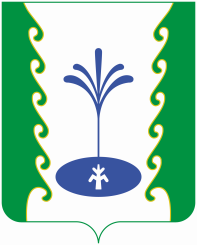 РЕСПУБЛИКА БАШКОРТОСТАНАДМИНИСТРАЦИЯ СЕЛЬСКОГО  ПОСЕЛЕНИЯ САИТБАБИНСКИЙ СЕЛЬСОВЕТ МУНИЦИПАЛЬНОГО РАЙОНА ГАФУРИЙСКИЙ  РАЙОНул. Партизанская, д. 50, с. Саитбаба,Гафурийский район, РБ, 453064Тел. (34740) 2-58-39, факс (34740) 2-58-38E-mail:  Saitbaba@ufamts.ruРЕСПУБЛИКА БАШКОРТОСТАНАДМИНИСТРАЦИЯ СЕЛЬСКОГО  ПОСЕЛЕНИЯ САИТБАБИНСКИЙ СЕЛЬСОВЕТ МУНИЦИПАЛЬНОГО РАЙОНА ГАФУРИЙСКИЙ  РАЙОНул. Партизанская, д. 50, с. Саитбаба,Гафурийский район, РБ, 453064Тел. (34740) 2-58-39, факс (34740) 2-58-38E-mail:  Saitbaba@ufamts.ruНаименование ПрограммыПрограмма комплексного развития систем
коммунальной инфраструктуры сельского поселения Саитбабинский сельсовет на 2015-2017 годы
(далее - Программа) Основания для 
разработки Программы - Федеральный закон от 30 декабря . N 210-ФЗ"Об основах регулирования тарифов организаций коммунального комплекса"; 
-Федеральный закон от 6 октября . N 131-ФЗ "Об общих принципах организации местного самоуправления в Российской Федерации"Заказчик Программы Администрация сельского поселения Саитбабинский сельсоветОсновные разработчики 
Программы Администрация сельского поселения Саитбабинский сельсоветИсполнители Программы Администрация сельского поселения Саитбабинский сельсоветЦель Программы Развитие систем коммунальной инфраструктуры водоснабжения, водоотведения повышения качества оказываемых услуг Задачи Программы Основными задачами Программы являются: - реализация Схемы территориального планирования сельского поселения Саитбабинский сельсовет
- строительство и модернизация систем коммунальной инфраструктуры водоснабжения, 
- повышение качества и надежности предоставления коммунальных услуг населению
- обеспечение возможности подключения
технологического присоединения) к системам
коммунальной инфраструктуры водоснабжения, объектов недвижимости
- привлечение инвестиций из различных источников финансирования для развития систем коммунальной инфраструктуры водоснабжения. Срок реализации 
Программы 2019-2025 г. источники финансирования ивозврат финансовых средств Программы Источник финансирования - средства бюджетов всех уровней, тарифы, плата за подключение, инвестиции.Возврат средств финансирования мероприятий Программы производится либо путем передачи на баланс муниципального образования построенных (реконструированных) объектов коммунальной инфраструктуры, либо в иной форме в объемах и в сроки, устанавливаемые договорами о реализации инвестиционных программ с организациями коммунального комплекса.Право собственности на построенные (реконструированные) объекты коммунальной инфраструктуры за счет бюджетных средств, а также за счет привлечения средств потребителей услуг предприятий коммунального комплекса путем установления для них надбавок к тарифам на услуги и тарифа на подключение к коммунальным сетям, реализуется на основании норм действующего законодательства РФ в сфере инвестиционной деятельности (капитальные вложения) на срочной и возвратной основе.Ожидаемые конечные 
результаты реализации 
Программы Реализация Программы позволит: 
- обеспечить выполнение мероприятий по
строительству и модернизации систем водоснабжения, водоотведения
направленных на подключение строящихся и
модернизируемых объектов; 
- провести модернизацию и заменить технологическое оборудование на более производительное и современное; 
- выполнить мероприятия по энергосбережению; 
- улучшить качество и обеспечить надежность
предоставляемых услуг; 
сократить аварийность при предоставлении
коммунальных услуг и тем самым сократить потери коммунальных ресурсов - повысить уровень инвестиционной привлекательности сельского поселения Саитбабинский сельсоветСистема организации 
контроля за 
исполнением Программы Контроль за исполнением Программы осуществляет Администрация сельского поселения Саитбабинский сельсоветДля оценки эффективности реализации Программы Администрацией сельского поселения Саитбабинский сельсовет будет проводиться постоянный мониторинг выполнения мероприятий Программы №п/пНаименование мероприятийСрок выполнения работВсегоОбъемы инвестиций по годам (в ценах 2015 года ) млн.руб.Объемы инвестиций по годам (в ценах 2015 года ) млн.руб.Объемы инвестиций по годам (в ценах 2015 года ) млн.руб.2015201620171245672Капитальный ремонт водонапорной башни и водопроводной сетид.Кулканово2015-20170,30,3Капитальный ремонт водонапорной башни и водопроводной сетид. Юзимяново2015-20170,40,44Строительство водонапорной башни и водопроводной сетид. Каран-Елга 2015-20170,50,5Итого:2015-20171,20,30,40,5